UNIVERSIDADEFEDERALDOAMAPÁ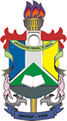 DEPARTAMENTO DE CIÊNCIAS EXATAS E TECNOLÓGICASCOORDENAÇÃODOCURSO DE ENGENHARIA ELÉTRICASOLICITAÇÃO DE MUDANÇA DE ORIENTAÇÃOEu, ______________________________________________ matrícula _______________, aluno(a) regularmente matriculado(a) no Curso de Engenharia, solicito a mudança de orientação do(a) Prof(a). ____________________________________________ orientador(a) atual, para o(a) Prof(a). ____________________________________, novo(a) orientador(a).Justificativa Circunstanciada do Interessado________________________________________________________________________________________________________________________________________________________________________________________________________________________________________________________________________________________________________________________________________________________________________________________________________________________________________________________________________________________________________________________________________________________________________________________________________________________________________ Macapá-AP, ___ de ________________ de __________________________________________________Assinatura do orientando(a)___________________________________________Assinatura do atual orientador(a)____________________________________________Assinatura do novo orientador(a)